БИЗНЕС-КОНЦЕПЦИЯ«Выращивание овощей в открытом грунте»(чеснок)Саратовская область2023 год1. Для организации деятельности по выращиванию овощей в открытом грунте необходимо зарегистрироваться в качестве самозанятого или ИП* Для оформления в качестве ИП постановка на учет осуществляется в отделении ИФНС по месту постоянной регистрации гражданина (лично, через МФЦ).Список необходимых документов:- документ, удостоверяющий личность (паспорт);-  ИНН;- квитанция об уплате госпошлины в размере 800 руб. Сформировать квитанцию на уплату госпошлины можно с помощью сервиса «Уплата госпошлины» (С 01.01.2019 при направлении документов для государственной регистрации в форме электронных документов, в том числе через МФЦ, уплачивать государственную пошлину не требуется!).- заявление по форме № Р21001: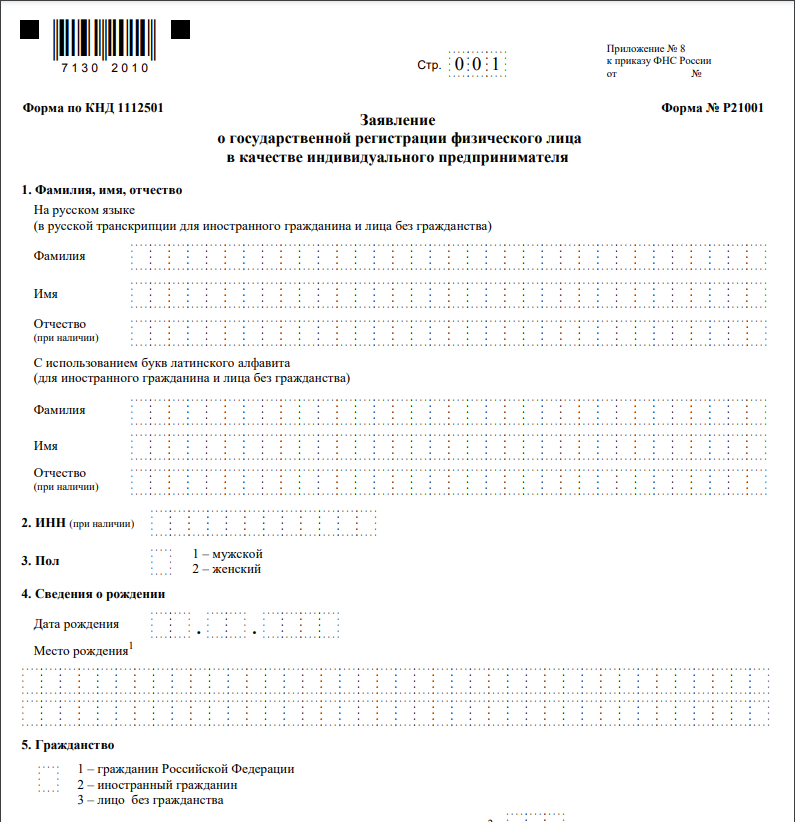 Также нужно определиться с видом предпринимательской деятельности (ОКВЭД).Через 3 рабочих дня после подачи документов в налоговом органе можно получить лист записи ЕГРИП.* Для оформления в качестве самозанятого достаточным будет установить приложение «Мой налог» на свой телефон. Приложение «Мой налог» можно скачать с Google Play Market или App Store.Оформление в качестве самозанятого гражданина абсолютно бесплатное.Размер  налога на профессиональный доход – 4%.Более подробную информацию о приложении можно получить на сайте ФНС России (https://npd.nalog.ru/app/):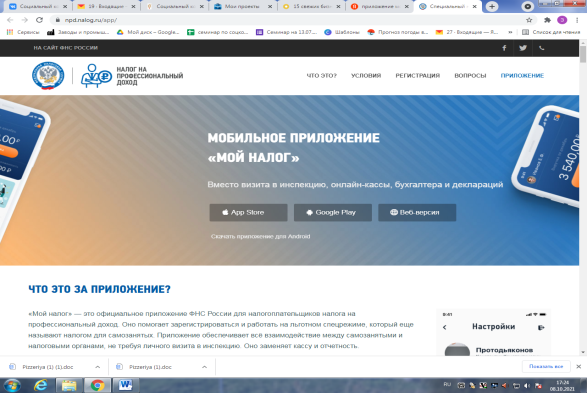 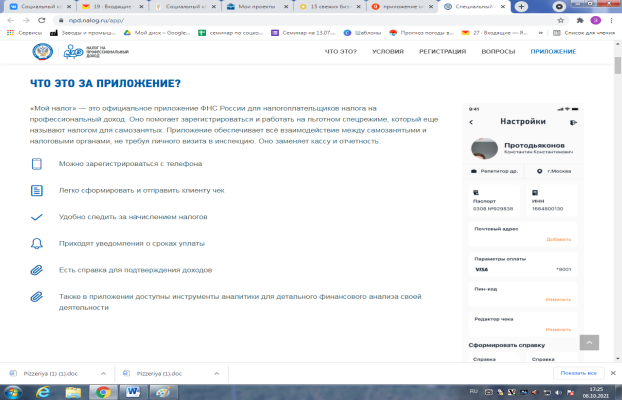 2. Рассчитать затраты, необходимые для реализации проекта3. Приобретение оборудования и подготовка земельного участка к посадкеСтоимость: Мотоблок с насадками - 50500,00 руб.Сажалка для чеснока двухрядная – 31250,00 руб.Дробилка чеснока (для получения семенного материала) = 3000,00 руб.Чеснококопалка для мотоблока – 19550,00 руб.4. Доставка и посадкаСтоимость:1.Чеснок на посадку сорта «Шадейка» (новый элитный сорт) в количестве 200кг (на 0,2га) по цене 300 рублей.2.Чеснок на посадку сорта «Любаша» в количестве 200кг (на 0,2 Га) по цене 280 руб./кг=56000,00 руб.Самозанятый гражданин осуществляет посадку в сентябре – посадка чеснока в грунт: однострочная 8-15 см между растениями и 20-30 см между рядами, соблюдать севооборот (т е. в следующем году после уборки урожая чеснока, участок засаживается другой культурой).5. Уход за посадкамиОсуществляется необходимый уход за растущими посевами, междурядная обработка, удаление стрелок, обработка культуры от вредителей и болезней, внесение удобрений в зависимости от погодных условий.Минеральные удобрение – 3000 руб.Средства защиты растений – 2000 руб.ИТОГО: 5000 руб.6. Сбор урожая, подготовка к реализацииСредний урожай чеснока на не поливных площадях 70–80кг/сотки.Урожай с 0,20 га составит – 1400кг.При цене реализации 150рублей за кг. выручка составит – 210 000рублей.7.  Расчет налоговых платежей в бюджет в год8. Финансовые результаты деятельностиВажное:Приобрести оборудование можно через сайты:- «Сарай» (https://saray.ru/catalog/motobloki_32910/);  - «Яндекс Маркет» (https://market.yandex.ru/);  - «AliExpress» (https://aliexpress.ru/popular/garlic-crusher.html).Приобрести семена и удобрения можно через сайты:- «АГРОВЕКТОР» (https://ulyanovsk.agrovektor.ru/category/532-semena-chesnoka/mark/lyubasha-1989.html);  - «AGRORU.COM» (https://agroru.com/doska/chesnok-opt/pr-3876-p1.htm); - «AGRO-RUSSIA» (https://agro-russia.com/ru/trade/rf-223/p-1/);  - «Яндекс Маркет» (https://market.yandex.ru/).Для ведения деятельности нужно иметь предпринимательское образование и навыки, пройти обучение можно в:- Общество с ограниченной ответственностью «Бизнес – инкубатор Саратовской области» (г. Саратов, ул. Краевая, д.85, тел.: 8(8452) 24-54-78.Наименование приобретенной техники, оборудования и т.п.Сумма, рублейСемена первой репродукции сорта «Любаша» (200кг)60000Мотоблок с насадками50500Сажалка для чеснока двухрядная31250Дробилка чеснока 3 000Чеснококопалка для мотоблока19550Минеральные удобрения 3000Средства защиты растений2000Итого:169300Вид налогаКак рассчитатьНПДСумма дохода*4% (для самозанятых)№ п/пНаименование показателей Сумма          (руб.)1.Выручка от продажи   (руб.)210 000  2.2Налоги (руб.)12003.Чистая прибыль (руб.)208800